MAI - MÅNEDSPLAN FOR TUSENBEINET – MAI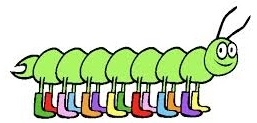 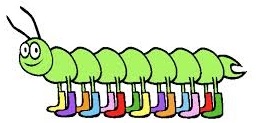 UKEMANDAGTIRSDAGONSDAGTORSDAGFREDAG18                                                 02Utelek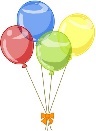 Bursdagssamling for Lilli Serina 2 år!03TURDAG -husk matpakke-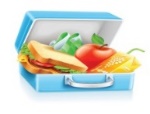                                                         04SMART lekedagSamling: Lisen får ikke sove                                                     05KRISTI HIMMELFARTSDAGBarnehagen er stengt 06PLANLEGGINGSDAGBarnehagen er stengt1909UtelekBok på prosjektor i samling10TURDAG -husk matpakke-11Utelek på fremsidenSamling: Lisen får ikke sove12Utelek på fremsidenTemasamling: takknemlighet13Vi feirer 17.mai med tog og leker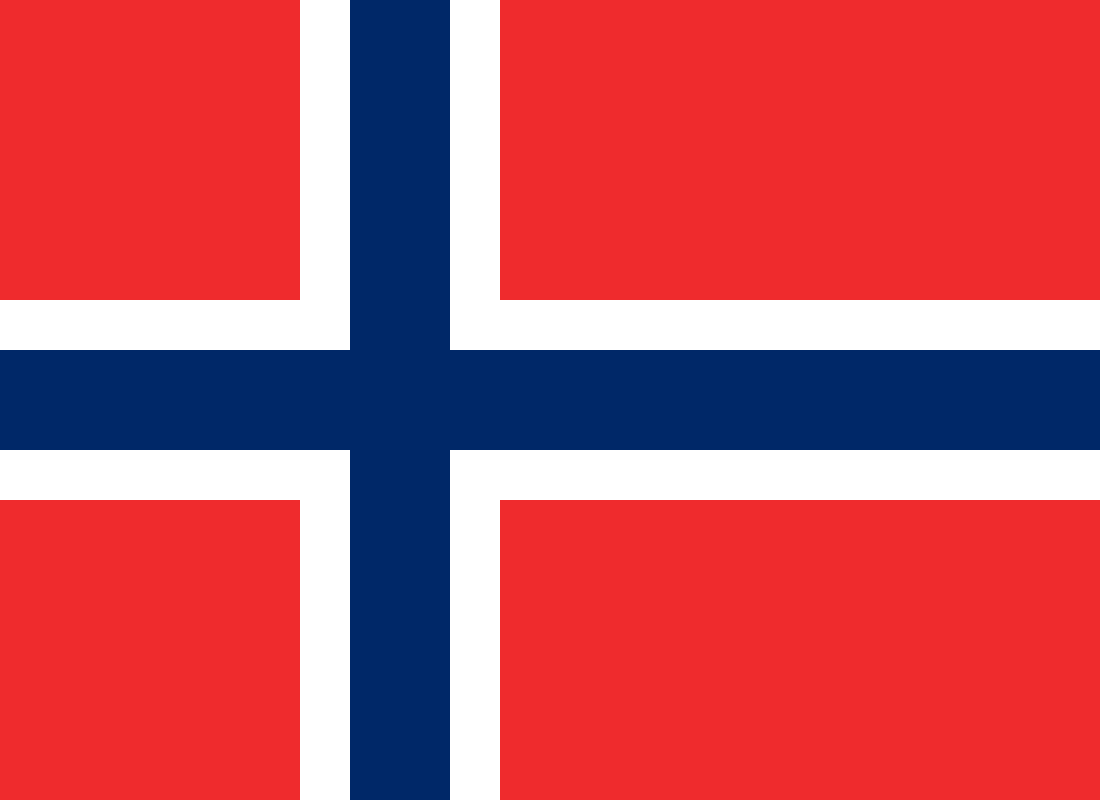 20                                                  162.PINSEDAGBarnehagen er stengt17GOD 17.MAI!18Utelek på fremsidenBursdagssamling for Kristoffer 2 år!19Utelek på fremsidenTemasamling: takknemlighet                                             20Besøk på Øyenstikkeren til etter lunsj for 2013 barnaDramatisering/forming for 2014 barna2123UtelekBok på prosjektor i samling                           24TURDAG -husk matpakke-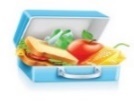 25Utelek på fremsidenSamling: Lisen får ikke sove26Utelek på fremsidenTemasamling: takknemlighet27Besøk på Øyenstikkeren til etter lunsj for 2013 barnaDramatisering/forming for 2014 barna22                                                  30 UtelekBok på prosjektor i samling                                                    31TURDAG -husk matpakke-                                                       01Bamse/pysjamasfest sammen med MaurtuaSamling: Lisen får ikke sove                                                        02Utelek på fremsidenTemasamling: takknemlighet03Besøk på Øyenstikkeren til etter lunsj for 2013 barnaDramatisering/forming for 2014 barna